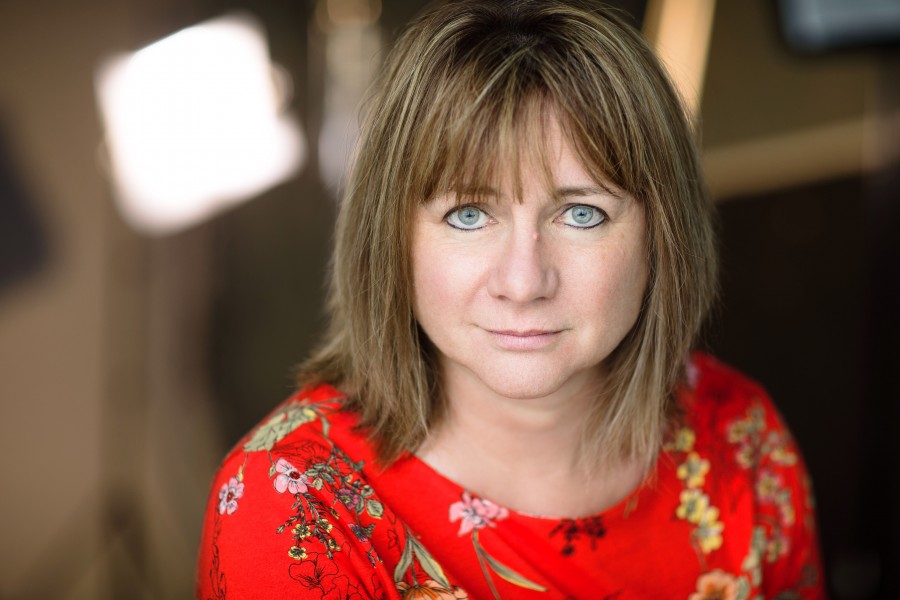 STAGE A MIDSUMMER NIGHT’S DREAM (Hippolyta/Oberon) Dir. Mark France. Well-Fangled Theatre 2016BLONDE (Gladys Baker) Dir. Helen Brown. Travesti Theatre, 2015 OLEANNA (John: re-gendered), Dir. Helen Brown. Travesti Theatre, 2013 ELECTRA (Clytemnestra), Dir. Helen Brown. Travesti Theatre, 2012DESERT MONOLOGUES (Lady Macbeth), Dir. Kemsley Dickinson. Drama Dubai, 2009.ROMEO & JULIET (Chorus), Dir. Andrew Manley. Harrogate Theatre, 1991ROLE PLAY ACTOR (UK and Dubai) Freelance role-play actor and facilitator FILM/COMMERCIALSSAFE SPACE (Maggie). Short Film. Dir. Ben S Hyland. Hidden Art Films, 2017RESCUE! (Sandy) Commercial. Dir. Ajay Arora. Nodachi, 2017THE WISH AND THE WISP (Mary’s mother). Feature Film. Dir.  Vashmere Valentine. SudieDot Productions, 2017SEEN and HEARD (Jackie). Short Film. Dir. Chris Goodwin. White Boat TV, 2016RADIO & VOICE OVERPRESENTER, Coast & County Radio VOICE OVER ARTIST - Vast range of clients across all genres including IVR, audiobook, corporate & e-learning, commercials, drama and documentary narrationM3994TEACHING & WRITINGAUTHOR, ZigZag EducationPractitioners: Joan Littlewood: A Complete Guide for AS & A LevelPractitioners: Punchdrunk: A Complete Guide for AS & A Level SECONDARY TEACHING 10+ years teaching Drama & Theatre Studies English, Media & Film to A level.  Directing credits: ‘One for the Road’, ‘A Doll’s House’, ‘Shakers’ and ‘a host of devised performancesFormer Head of Careers, Assistant Head of VIth Form and Assistant Housemistress of St Bede’s House, Ampleforth College, UKPRIVATE TEACHING - Impressive track record teaching Speech & Drama to teenagers and adults to LTCL diploma levelEDUCATION and SKILLSFTCL (Fellowship, Trinity College London) Performing: Speech & DramaPGCE English, Open UniversityBA (Hons) Drama, University of Bristol VOMASTERCLASS, Gary Terzza, LondonWORKSHOPS attended include Trestle, Frantic Assembly, Actors of Dionysus and Flying Cloud Theatre TECHNOLOGY – WP, sound recording and editing, presentation software such as Powerpoint/Prezi, social media